ПАМЯТКАоб уголовной и административной ответственности за правонарушения, связанные с незаконным оборотом наркотических средств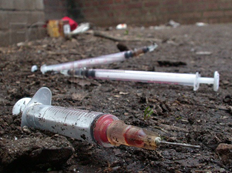 Что такое наркотики?Наркотики – это вещества, способные вызвать состояние радостного опьянения – эйфорию, а при систематическом применении – привыкание и жесткую зависимость.Что такое наркомания?Наркотики бывают естественного происхождения, известные с древности (марихуана, гашиш, опиум, конопля), и синтетические, т.е. добытые химическим путем.В качестве наркотиков иногда используются лекарственные вещества психотропной группы.Какое воздействие на человека оказывает наркотик?Человек в состоянии наркотического опьянения перестает испытывать душевную и физическую боль, появляется ощущение легкости, комфорта. Ощущение легкости приводит к потере контроля над собой и утрате чувства реальности. Бывают случаи, когда человеку начинает казаться, что он может выпрыгнуть из окна и полететь по воздуху и т.д. Состояние наркотического опьянения продолжается только в то время, когда наркотическое вещество содержится в крови. Что такое токсикомания?Токсикомания – это разновидность наркомании, при которой в качестве наркотика используют яды, воздействующие на нервную систему, мозг. Обычно это органические растворители: клеи, лаки, бензин. Токсикомания отличается злокачественным течением и быстрым развитием слабоумия. Уголовная ответственностьСтатья 228. Часть 1. Незаконные приобретение, хранение, перевозка, изготовление, переработка без цели сбыта наркотических средств, психотропных веществ или их аналогов в крупном размере, а также незаконные приобретение, хранение, перевозка без цели сбыта растений, содержащих наркотические средства или психотропные вещества, либо их частей, содержащих наркотические средства или психотропные вещества, в крупном размере -наказываются штрафом в размере до 40 тысяч рублей, либо обязательными работами на срок до 480 часов, либо исправительными работами на срок до 2 лет, либо ограничением или лишением свободы на срок до 3 лет, либо лишение свободы на тот же срок.Часть 2. Те же деяния, совершенные в особо крупном размере, -наказываются лишением свободы на срок от 3 до 10 лет со штрафом в размере до 500 тысяч рублей или в размере заработной платы или иного дохода осужденного за период до трех лет либо без такового и с ограничением свободы на срок до одного года либо без такового.Часть 3. Те же деяния, совершенные с особо крупном размере, -Наказываются лишением свободы на срок от 10 до 15 лет со штрафом в размере до 500 тыс.рубблей или в размере заработной платы или иного дохода осужденного за период до трех лет либо без такового и с ограничением свободы на срок до 1,5 лет либо без такового.Что такое «наркотическая ломка»?Через некоторое время регулярного употребления наркотиков эйфория сменяется жесткой физической зависимостью. При внезапном отрыве от приема наркотиков возникает беспокойство, бессонница, депрессия, ломота и давление в суставах, очень неприятные тягостные ощущения в мышцах, могут быть судороги в конечностях и т.д. (озноб, сердцебиение). В подобном состоянии человек готов на любой поступок, лишь бы добыть денег на новую дозу наркотического вещества. Наркоманы из-за этого совершают очень много преступлений. Не каждый способен выдержать ломку, и поэтому многие предпочитают продолжить прием наркотика как единственное средство разрешения проблемы.Что такое наркомафия? Наркомафия – это форма организованной преступности, связанная с изготовлением, добычей и продажей наркотических средств.Куда обратиться, если ты столкнулся с проблемой наркомании:Отделение по делам несовершеннолетних ГУ МВД России по Свердловской области:8-(343)- 358-87-21;8-(343)- 358-86-16;8-(343)- 358-73-64Телефон доверия экстренной психологической помощи:8-800-30011-00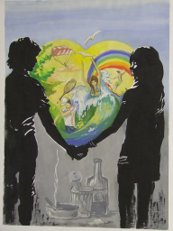 Статья 228.1. Часть 1. Незаконные производство, сбыт или пересылка наркотических средств, психотропных веществ, растений, содержащих наркотические средства или психотропные вещества, либо их частей, содержащих наркотические средства или психотропные вещества, -наказываются лишением свободы на срок от 4 до 8 лет с ограничением свободы на срок до 1 года либо без такового.Часть 2. Те же деяния, совершенные:а) группой лиц по предварительному сговору;б) в крупном размере, наказываются лишением свободы на срок от 6 до 12 лет со штрафом в размере до 500 тысяч рублей или в размере заработной платы или иного дохода осужденного за период до 3 лет либо без такового и с ограничением свободы на срок до 2 лет либо без такового.Часть 3. Деяния, предусмотренные частями первой или второй настоящей статьи, совершенные:а) организованной группой;в) лицом, достигшим восемнадцатилетнего возраста, в отношении несовершеннолетнего;г) в особо крупном размере, -наказываются лишением свободы на срок от 8 до 12 лет с лишением права занимать определенные должности или заниматься определенной деятельностью на срок до 20 лет или без такового и со штрафом в размере до 1 миллиона рублей или в размере заработной платы или иного дохода осужденного за период до пяти лет либо без такового.Административная ответственностьСтатья 6.8. Часть 1. Незаконные приобретение, хранение, перевозка, изготовление, переработка без цели сбыта наркотических средств, психотропных веществ, растений, содержащих наркотические средства или психотропные вещества, либо их частей, содержащих наркотические средства или психотропные вещества, -влекут наложение административного штрафа в размере от 4 тысяч до 5 тысяч рублей или административный арест на срок до 15 суток.Статья 6.9. Часть 1. Потребление наркотических средств или психотропных веществ без назначения врача, за исключением случаев, предусмотренных частью 3 статьи 20.20, статьей 20.22, -влечет наложение административного штрафа в размере 4 тысяч до 5 тысяч рублей или административный арест на срок до 15 суток.Статья 20.20. Часть 3. Потребление наркотических средств или психотропных веществ без назначения врача либо потребление иных одурманивающих веществ на улицах, стадионах, в скверах, парках, в транспортном средстве общего пользования, а также в других общественных местах -влечет наложение административного штрафа в размере от 4 тысяч до 5 тысяч рублей или административный арест на срок до 15 суток.Статья 20.21.Появление в общественных местах в состоянии опьяненияПоявление на улицах, стадионах, в скверах, парках, в транспортном средстве общего пользования, в других общественных местах в состоянии опьянения, оскорбляющем человеческое достоинство и общественную нравственность, влечет наложение штрафа в размере от ста до пятисот рублей или административный арест на срок до пятнадцати суток.Статья 20.22. Появление в состоянии опьянения несовершеннолетних в возрасте до шестнадцати лет, а равно распитие ими пива и напитков, изготавливаемых на его основе, алкогольной и спиртосодержащей продукции, потребление ими наркотических средств или психотропных веществ без назначения врача, иных одурманивающих веществ на улицах, стадионах, в скверах, парках, в транспортном средстве общего пользования, в других общественных местах -влечет наложение административного штрафа на родителей или иных законных представителей несовершеннолетних в размере от 300 до 500 рублей.НАРКОМАНИЯ – СМЕРТЬ ВСЕМУ ЧЕЛОВЕЧЕСТВУ!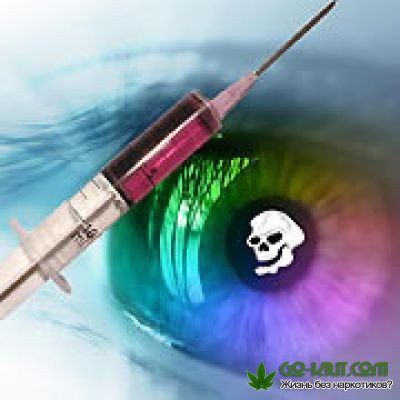 